Dear,SECONDMENT I am writing to confirm your secondment to the post of XXXX and to summarise the effects of the secondment on your existing terms and conditions of service, as follows: Start Date and Duration The secondment commenced on XXXX and will end on XXXX.DepartmentYou will be based within XXXX department.LocationYour normal base will be XXXX, however you may be required to perform the duties of your post at any of the Boards’ sites.SalaryDuring the secondment you will retain your contract of employment with NHS Greater Glasgow & Clyde Health Board, which will continue to be responsible for all aspects of your salary, pension and national insurance contributions.  You will be paid at band XXXX, with a salary of XXXX, Hours of WorkYour total working hours will be XXX hours per week.Annual Leave and Public Holidays Your annual leave allowance will remain unchanged, as will your entitlement to public holidays.  However, leave proposals should be agreed in advance with your line manager and you should take the public holidays observed.Sick LeaveDuring your period of secondment, any absences of sick leave which you may incur will be subject to the normal regulations of the NHS Greater Glasgow & Clyde Health Board.Induction, Training and DevelopmentInduction, training and development, attendance at conferences and seminars etc will be agreed with your line manager.Future PostingYou have agreed to return to your post of XXXX at the end of the secondment.  Your line manager XXXX will maintain regular contact with you throughout the secondment and will meet with you approximately 3 months before it is due to end to discuss arrangements for the conclusion of your secondment.  The secondment arrangement may be terminated by both parties giving two months written notice of intention to do so.    In the event of the secondment not pursuing its full term or there being no available post within the NHS Greater Glasgow & Clyde on the expiry of the secondment, every effort will be made to ensure that a suitable alternative role is found, which has a grade and role similar to that which you occupied prior to secondment.If there are any matters relating to your secondment or to your career generally which you would like to discuss, please do not hesitate to contact me.  In the meantime, I wish you every success in your new post.Yours sincerely,NAME DESIGNATION 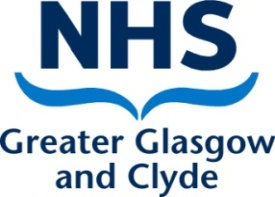 PRIVATE & CONFIDENTIAL 	Strictly ConfidentialDatePRIVATE & CONFIDENTIAL 	Strictly ConfidentialOur Ref:PRIVATE & CONFIDENTIAL 	Strictly ConfidentialEnquiries To:PRIVATE & CONFIDENTIAL 	Strictly ConfidentialDirect Line:PRIVATE & CONFIDENTIAL 	Strictly ConfidentialEmail:@ggc.scot.nhs.uk